30 DE AGOSTO-03 SEPTIEMBRE 202106-10 SEPTIEMBRE 202113-17 SEPTIEMBRE 202120-24 SEPTIEMBRE 202127 SEPTIEMBRE -01 OCTUBRE 2021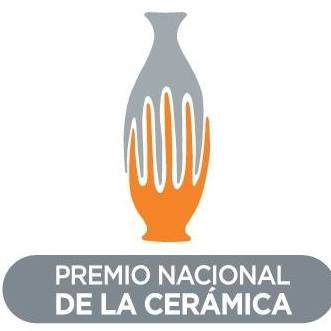 PATRONATO DEL PREMIO NACIONAL DE LA CERÁMICA O.P.D.Agenda SemanalLic. María de las Mercedes Márquez Fernández.Encargado del despacho de la Dirección Patronato del Premio Nacional de la Cerámica O.P.D.LUNES 30MARTES 31MIÉRCOLES 01JUEVES 02VIERNES 03Atención laboral ordinariaLabores Propias de laOficinaAtención laboral ordinaria.Labores Propias de laOficinaAtención laboral ordinariaLabores Propias de laOficinaAtención laboral ordinariaLabores Propias de laOficinaAtención laboral ordinariaLabores Propias de laOficinaPATRONATO DEL PREMIO NACIONAL DE LA CERÁMICA O.P.D.Agenda SemanalLic. María de las Mercedes Márquez Fernández.Encargado del despacho de la Dirección Patronato del Premio Nacional de la Cerámica O.P.D.LUNES 06MARTES 07MIÉRCOLES 08JUEVES 09VIERNES 10Atención laboral ordinariaLabores Propias de laOficinaAtención laboral ordinaria.Labores Propias de laOficinaAtención laboral ordinariaLabores Propias de laOficinaAtención laboral ordinariaLabores Propias de laOficinaAtención laboral ordinariaLabores Propias de laOficinaRueda de prensa de la convocatoria  44 edición del pncPATRONATO DEL PREMIO NACIONAL DE LA CERÁMICA O.P.D.Agenda SemanalLic. María de las Mercedes Márquez Fernández.Encargado del despacho de la Dirección Patronato del Premio Nacional de la Cerámica O.P.D.LUNES 13MARTES 14MIÉRCOLES 15JUEVES 16VIERNES 17Atención laboral ordinariaLabores Propias de laOficinaAtención laboral ordinaria.Labores Propias de laOficinaAtención laboral ordinariaLabores Propias de laOficinaPreparativos para la edición 44 del premio Nacional de la Cerámica OPDAtención laboral ordinariaLabores Propias de laOficinaPreparativos para la edición 44 del premio Nacional de la Cerámica OPDAtención laboral ordinariaLabores Propias de laOficinaPATRONATO DEL PREMIO NACIONAL DE LA CERÁMICA O.P.D.Agenda SemanalLic. María de las Mercedes Márquez Fernández.Encargado del despacho de la Dirección Patronato del Premio Nacional de la Cerámica O.P.D.LUNES 20MARTES 21MIÉRCOLES 22JUEVES 23VIERNES 24Atención laboral ordinariaLabores Propias de laOficinaReunión con el Consejo del PatronatoAtención laboral ordinaria.Labores Propias de laOficinaAtención laboral ordinariaLabores Propias de laOficinaAtención laboral ordinariaLabores Propias de laOficinaAtención laboral ordinariaLabores Propias de laOficinaPATRONATO DEL PREMIO NACIONAL DE LA CERÁMICA O.P.D.Agenda SemanalLic. María de las Mercedes Márquez Fernández.Encargado del despacho de la Dirección Patronato del Premio Nacional de la Cerámica O.P.D.LUNES 27MARTES 28MIÉRCOLES 29JUEVES 30VIERNES 01Atención laboral ordinariaLabores Propias de laOficinaPreparativos para la edición 44 del premio Nacional de la Cerámica OPDAtención laboral ordinaria.Labores Propias de laOficinaPreparativos para la edición 44 del premio Nacional de la Cerámica OPDAtención laboral ordinariaLabores Propias de laOficinaExpo mujeres empoderadasPreparativos para la edición 44 del premio Nacional de la Cerámica OPDAtención laboral ordinariaLabores Propias de laOficinaPreparativos para la edición 44 del premio Nacional de la Cerámica OPDAtención laboral ordinariaLabores Propias de laOficinaPreparativos para la edición 44 del premio Nacional de la Cerámica OPD